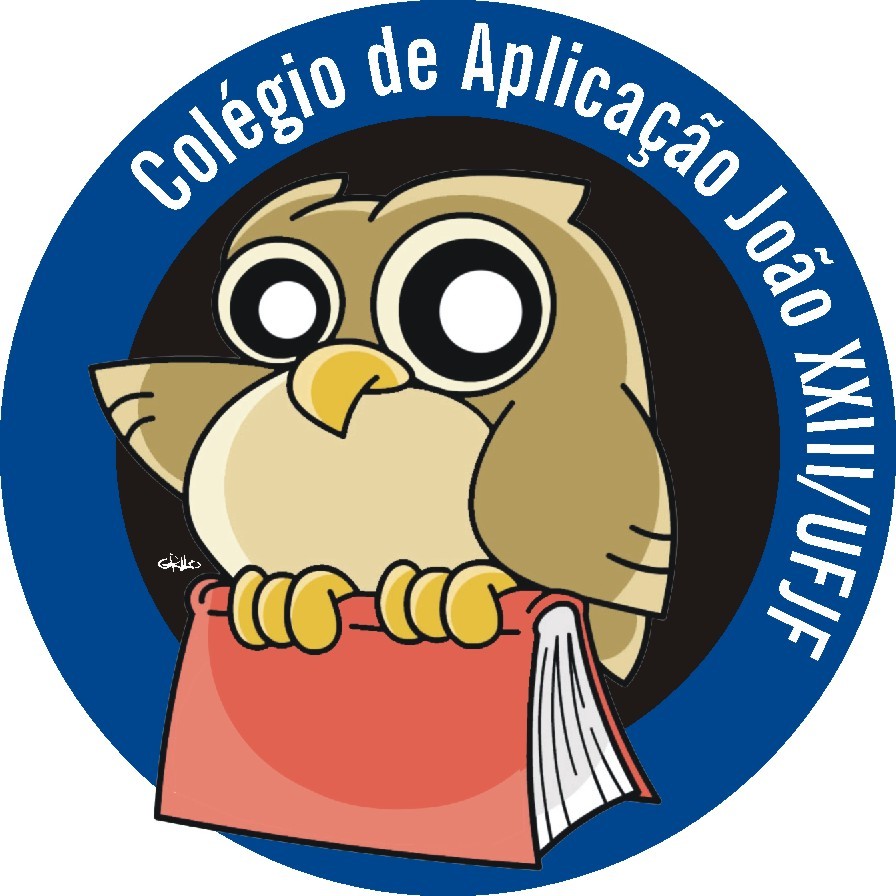 COLÉGIO DE APLICAÇÃO JOÃO XXIIISERVIÇO SOCIALEDITAL Nº 002-B/2013PROCESSO DE SELEÇÃO PARA O PROJETO DE APOIO AO ESTUDANTE- EJAVALE-TRANSPORTE / 2013O Colégio de Aplicação João XXIII torna público o processo de seleção para o “Projeto de Apoio ao Estudante”, na modalidade Auxílio-Transporte. 1- OBJETIVO DO PROJETO:1.1- O projeto atenderá aos alunos regularmente matriculados no C.A João XXIII, no ano letivo de 2013, no Curso para Educação de Jovens e Adultos, que comprovadamente estejam em situação de vulnerabilidade socioeconômica. 1.1.2- Poderão se inscrever alunos cujas famílias comprovem renda familiar, por pessoa, inferior a um salário mínimo e meio. 1.2- O auxílio transporte, de que trata este Edital, destina-se exclusivamente ao deslocamento do aluno no percurso casa-escola-casa. O aluno selecionado receberá, mensalmente, no cartão de bilhetagem eletrônica, utilizado no transporte coletivo local, créditos equivalentes a  40 (quarenta) passagens de ônibus, para seu deslocamento até o Colégio, salvo naquelas situações excepcionais que serão posteriormente analisadas pelo Serviço Social, pela Coordenação da EJA e pela Direção do Colégio, durante o ano letivo de 2013, excetuando-se o período de férias.  1.3- O Colégio definirá o número de alunos que serão atendidos, até o limite de 20 (vinte) vagas para o EJA. 1.3.1- O C.A João XIII reserva-se o direito de não preenchê-las na totalidade, caso os candidatos não atendam aos requisitos necessários.1.4- Os créditos de bilhetagem eletrônica serão creditados entregues mensalmente mediante comprovação de freqüência relativa ao mês anterior. 2- DA INSCRIÇÃO:  2.1- A inscrição será realizada nos dias 16 e 17 de abril de 2013, na Sala do Serviço Social, no horário de 17 às 20 horas mediante a entrega do formulário de inscrição e dos documentos que comprovam a renda familiar e as despesas. Haverá plantão no dia 13/04/2013 (sábado) no horário de 8 às 11:30h.2.2- O aluno (a) que já recebe o auxilio-transporte, e que necessita continuar recebendo, deverá concorrer novamente nesse processo seletivo.         O aluno (a) já apoiado (a), que não se inscrever no processo seletivo, conforme este edital, será excluído(a) do Projeto. NÃO SERÃO ACEITAS INSCRIÇÕES FEITAS FORA DO PRAZO PREVISTO.NÃO SERÃO ACEITAS INSCRIÇÕES FEITAS COM FORMULÁRIOS INCOMPLETOS, PREENCHIDOS DE FORMA INCORRETA OU SEM A DOCUMENTAÇÃO NECESSÁRIA.3- DOCUMENTAÇÃO NECESSÁRIA PARA A INSCRIÇÃO:  Para a realização da inscrição será necessária a apresentação dos seguintes documentos: 3.1- FORMULÁRIO DE INSCRIÇÃO integralmente preenchido, datado e assinado pelo(a)  aluno (a) ou, no caso de aluno menor de 18 anos, por um responsável. O Edital, os formulários e a relação dos documentos estarão disponíveis na Secretaria do Colégio durante o período de inscrição.3.2- Cópia, em uma via, dos documentos que comprovam a renda do grupo familiar conforme listados no Anexo I deste Edital;3.3- É obrigatória  a apresentação do número do CPF do aluno;3.4- Todos os documentos deverão ser entregues juntos, em envelope pardo, lacrado e identificado com o nome completo do (a) aluno (a), o ano, a turma e o segmento ao qual pertence (Fundamental, Médio ou EJA).A DOCUMENTAÇÃO INCOMPLETA CAUSARÁ O INDEFERIMENTO DA INSCRIÇÃO.4- PROCESSO SELETIVO:4.1- Os processos serão analisados por uma comissão formada pela Assistente Social da escola e por estagiários do curso de Serviço Social, sob sua supervisão. Os candidatos serão selecionados e classificados conforme o grau de vulnerabilidade socioeconômica, efetivamente comprovada, de acordo com o número de vagas existentes.4.2- A seleção será realizada através da análise dos formulários de inscrição. Em caso de necessidade a comissão poderá, a qualquer tempo, convocar o(s) responsável (eis) pelo(a) aluno(a) inscrito(a) no processo seletivo para uma entrevista. A entrevista faz parte do processo seletivo e o não comparecimento à convocação implicará na desistência da participação no projeto. 4.3- Todas as informações prestadas deverão ser comprovadas e estarão sujeitas a verificação, a critério do Colégio. Comprovada a inveracidade das informações prestadas, o (a) aluno (a) não poderá concorrer ao apoio previsto neste Edital. 5- DIVULGAÇÃO DO RESULTADO:5.1- Os resultados do processo seletivo serão divulgados, pelo Serviço Social do Colégio, no dia 25/04/2013.  5.2- A relação dos alunos selecionados estará disponível na Secretaria pelo prazo máximo de 10 dias a partir da divulgação do resultado.5.3- Após a divulgação do resultado os selecionados serão convocados pelo Serviço Social para assinatura do Termo de Compromisso. 6- DISPOSIÇÕES GERAIS:6.1- As informações prestadas no formulário, bem como a documentação apresentada serão de inteira responsabilidade do(s) responsável (eis) pelo(a) aluno(a). A inveracidade e/ou omissão de informações acarretará na exclusão do projeto, independente da época em que forem constatadas. 6.2- Fraudar ou prestar informações falsas no formulário, na documentação e/ou na entrevista, além da exclusão do projeto, acarretará ao aluno(a) ou seu responsável as sanções disciplinares previstas no Regimento Geral do C.A JOÃO XXIII, no Regimento Geral da UFJF e  nos Código Civil e Penal brasileiros. 6.3-  Os benefícios do projeto de apoio ao estudante serão extintos no caso de: comprovada melhoria da condição socioeconômica;faltas não justificadas  por prazo superior a 30 dias ou por faltas alternadas que representem presença inferior a 75% dos dias letivos do período.infrequência ou abandono do colégio;não cumprimento das condições deste edital;não comunicação, ao Serviço Social do Colégio, no prazo de 5 (cinco) dias úteis, de alterações ocorridas na situação sócioeconômica e/ou na moradia do aluno ou de seu grupo familiar.Descumprimento das normas disciplinares e  regras do Colégio.6.4- O aluno só será considerado efetivamente incluído no Projeto de Apoio ao Estudante/ Auxílio Transporte após a assinatura do Termo de Compromisso e o cumprimento de todas as exigências anteriores.6.5- Dúvidas e informações, assim como os casos omissos, serão resolvidas respectivamente pelo Serviço Social e a Direção do Colégio.Juiz de Fora, 08 de abril de 2013_______________________________________________José Luiz LacerdaDiretor Geral do C.A João XXIII                                                                                     COLÉGIO DE APLICAÇÃO JOÃO XXIII                                                                                                                                           SERVIÇO SOCIALAUXÍLIO-TRANSPORTE/2013 - ENSINO BÁSICOORIENTAÇÕES GERAIS PARA O PREENCHIMENTO  DO FORMULÁRIO DE INSCRIÇÃOFavor só anexar CÓPIAS.Os comprovantes devem estar com a data atualizada, preferencialmente do mês de março/2013.COMO COMPROVAR:                                                                                                                                                              COLÉGIO DE APLICAÇÃO JOÃO XXIII                                                                                                                                                                                                     SERVIÇO SOCIALFORMULÁRIO PARA AVALIAÇÃO SÓCIOECONÔMICAATENÇÃO!Prezado Aluno (a), Pais ou Responsáveis:Só serão aceitos formulários que tenham em anexo a documentação completa. É obrigatória a apresentação do número do CPF do aluno.ORIENTAÇÕES GERAIS: SE O ALUNO RECEBEU O AUXILIO-TRANSPORTE EM 2012Preencha o formulário integralmente. Não será necessário apresentar cópia de toda a documentação novamente.Anexe comprovantes atualizados (março de 2013) da renda de todos os membros da família e das despesas (água, luz, telefone  etc.)   B) SE O ALUNO ESTÁ SOLICITANDO O AUXILIO – TRANSPORTE PELA PRIMEIRA VEZ:Leia o formulário com muita atenção para que sua solicitação não corra o risco de ser indeferida.Preencha em letra legível (preferência LETRA DE FORMA) e à caneta.Junte as cópias da documentação solicitada, na ordem da lista, e grampeie no formulário. OBS: TODOS OS DOCUMENTOS DEVERÃO SER ENTREGUES JUNTOS, EM ENVELOPE PARDO, LACRADO E IDENTIFICADO COM O NOME COMPLETO DO (A) ALUNO (A), O SEGUIMENTO (FUNDAMENTAL, MÉDIO), O ANO E A TURMA. As informações prestadas no formulário são de uso exclusivo do Serviço Social, para o fim a que se destinam. Serão tratadas de forma a resguardar o sigilo e a privacidade do aluno e de seus familiares. INFORMAÇÕES SOBRE O ALUNOO ALUNO RECEBEU VALE-TRANSPORTE EM 2012?       (      ) SIM                       (      ) NÃO  NÚMERO DO CARTÃO QUE UTILIZA_____________________________________________01- QUEM SÃO OS PRINCIPAIS RESPONSÁVEIS PELO ALUNO? 02- TEM IRMÃOS PARTICIPANDO DESTE PROCESSO SELETIVO?  (  ) Não (   ) Sim. NOME:_________________________________________________________________________ ANO/TURMA:____________________  03- COM QUANTAS PESSOAS (A) ALUNO (A) MORA ? ______________04- QUANTAS PESSOAS SÃO SUSTENTADAS COM A RENDA FAMILIAR?Uma(     )     Duas(     )     Três(     )     Quatro(     )     Cinco(     )     Mais de cinco(     )05- COMPOSIÇÃO DO GRUPOFAMILIAR 06- RENDA FAMILIAR ( Informe como é obtida a renda familiar): OBS:____________________________________________________________________________________________________________________________________________________________________________________________________________________________________________________________________________________________________________________________07-ALGUÉM DA FAMÍLIA RECEBE BOLSA-FAMÍLIA OU ALGUM OUTRO BENEFÍCIO? (           )    SIM          (         ) NÃO   Caso afirmativo, qual?   _______________________________________________________________08- HÁ PESSOAS COM DOENÇAS CRÔNICAS OU DEGENERATIVAS NO GRUPO FAMILIAR:Obs: É necessário apresentar laudo ou atestado médico.09- O IMÓVEL DE MORADIA DA FAMÍLIA É:10- COMPROVAÇÃO DAS DESPESAS:( liste se a família tem gastos com os itens abaixo e quanto gasta mensalmente com eles):OBS:________________________________________________________________________________________________________________________________________________________________________________________________________________________________________________________________11- EM CASA, A FAMÍLIA DISPÕE DE QUAIS EQUIPAMENTOS/BENS?12- QUANTOS VALES O ALUNO UTILIZA NO DESLOCAMENTO ATÉ A ESCOLA (IDA E VOLTA) POR DIA?(    ) 1 vale      (    ) 2 vales      (     ) 3 vales      (     ) 4 vales      (     ) mais de 4 vales13- QUAL A PRINCIPAL FORMA DE TRANSPORTE DO ALUNO ATÉ A ESCOLA?_____________________________________________________________________________________________________________________________________________________________________________________________________________________________________________________________________TERMO DE COMPROMISSO	Declaro que as informações prestadas são completas e verdadeiras e atesto que todos os documentos apresentados são verídicos. Estou ciente de que a constatação de inveracidade e/ou omissão de informações acarretará o cancelamento imediato do benefício, independente da época em que forem constatadas, podendo vir a ser responsabilizado (a) criminalmente pelo meu ato. 	Autorizo o C.A João XXIII / Serviço Social a utilizá-las em qualquer época, no amparo de seus direitos.Juiz de Fora, ______ de Abril de 2013.___________________________________________________________Assinatura do(a) responsável pelo(a) aluno(a).Prezado responsável pelo aluno (a): 	A justificativa a seguir muito poderá nos auxiliar a compreender a sua situação e avaliar o seu pedido. Utilize este espaço para esclarecer e/ou acrescentar informações que servirão de suporte para nossa análise. Lembramos que a carta não substitui a apresentação da documentação exigida e que, a qualquer tempo, o Serviço Social poderá convocá-lo para uma entrevista, se assim julgarmos necessário. Reafirmamos que as informações a seguir serão tratadas com sigilo e discrição e servirão exclusivamente para o fim a que se destinam. Atenciosamente,Angelisa da Silva – Assistente SocialJUSTIFICATIVA  PARA A SOLICITAÇÃO DE AUXILIO-TRANSPORTE:__________________________________________________________________________________________________________________________________________________________________________________________________________________________________________________________________________________________________________________________________________________________________________________________________________________________________________________________________________________________________________________________________________________________________________________________________________________________________________________________________________________________________________________________________________________________________________________________________________________________________________________________________________________________________________________________________________________________________________________________________________________________________________________________________________________________________________________________________________________________________________________________________________________________________________________________________________________________________________________________________________________________________________________________________________________________________________________________________________________________________________________________________________________________________________________________________________________________________________________________________________________________________________________________________________________________________________________________________________________________________________________________________________________________________________________________________________________________________________________________________________________________________________________________________________________________________________________________________________________________________________________________________________________________________________________________________________________________________________________________________________________________________________________________________________________________________________________________________________________________________________________________________________________________________________________________________________________________________________________________________________________________________________________________________________________________________________________________________________________________________________________________________________________________________________________________________________________________________________________________________________________________________________________________________________________________________________________________________________________________________________________________________________________________________________________________________________________________________________________________________________________________________________________________________________________________________________COMPOSIÇÃO DO GRUPO FAMILIAR:DOCUMENTO DO ALUNO(A): cópia da certidão de nascimento e do CPF .OUTROS MEMBROS DO GRUPO FAMILIAR: cópia da carteira de identidade (RG) e do CPF dos maiores de 18 anos; cópia da certidão de casamento ou declaração de união estável dos pais.  Em caso de pais falecidos, apresentar certidão de óbito, e em caso de pais separados ou divorciados, apresentar certidão de casamento averbada constando a partilha dos bens e pensão alimentícia.ENDEREÇO:Cópia do comprovante de pagamento de luz/ ou  telefone/ ou  água/ ou IPTU, do mês atual. Preferencialmente no nome do responsável pelo aluno ou, no nome do aluno, ou de um dos membros da família.RENDA FAMILIAR:Cópias atualizadas dos documentos que comprovem a renda de todos os membros da família, maiores de 18 anos, empregados ou desempregados. Para isso é preciso apresentar:DOCUMENTOS: COMPROVAÇÃO DE DESPESAS/ BENS:Cópia (frente e verso) das últimas contas de:  luz, telefone, água, IPTU, aluguel, condomínio, prestação da casa, escola particular (ensino infantil, fundamental, médio, faculdade), despesas médicas com doenças crônicas ou degenerativas, plano de saúde, pensão alimentícia, etc;Documento de veículo (carro, moto, etc.) pertencente aos pais, ou responsáveis pelo aluno, ou a algum membro do grupo familiar.Nome:_____________________________________________________________________________________________ Data de nascimento: ___/___/___CPF(obrigatório):                                              N° de Matrícula:Ano/Turma: ______________ (     ) Ens.Fundamental        (   ) Ens. Médio      Nome do pai: Nome da mãe: Endereço: Nº: ________ Apt. _____________   Bairro: ___________________________Cidade: _________________________________Cep: __________________Telefones: Fixo: ___________________ Celular: _______________E-mail: _____________________________________________________NomeParentesco (mãe, pai , etc...)CPFNomeParentescoIdadeEscolaridadeNome do membro da família/ parentescoAtividade Profissional Salário bruto ou ganho mensal Total renda familiarNomeParentescoDoençaDespesa mensalSIMNÃOVALORPróprio e quitadoPróprio com prestações a quitarAlugadoDividido com familiares ou outra(s) pessoa(s)Cedido ou emprestadoPor quem ?HerdeirosDESPESASVALOR R$DESPESASVALOR R$ LuzAlimentaçãoÁguaMensalidade escolar (ensino formal de outros membros da famíliaTelefone fixoTransporte próprio ( automóvel, moto etc)Telefone celularPlano de saúde. Qual? Iptu (mensal)Provedor de internetCondomínioOutras . EspecifiqueTransporte coletivo (ônibus, van etc)Prestações (veículo, casa própria, empréstimos, financiamentos etc. )TOTAL DESPESAS  MENSAISEquipamentos/ BensQuantidadeEquipamentos/ BensQuantidade1- TV7- Computador sem acesso à internet2- Geladeira 8- Computador com acesso à internetProvedor  3- Microondas9-Telefone fixo4- Aparelho de som10-MotoMarca: Ano:5- Máquina de lavar roupas11-Carro Marca: Ano:6- DVD12- Outros